							le 14 avril 2016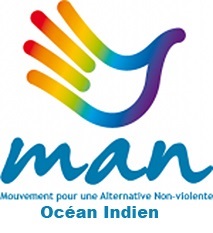 Contacts:06 39 25 27 05 (Mayotte)06 92 92 32 20 (Réunion) man.oceanindien@nonviolence.frMonsieur le Président,L’association MAN Océan Indien est le lieu de rencontre  de celles et ceux qui dans un esprit indépendant de toute confession, adoptent le libre examen et la non violence comme méthode de pensée, d’action et optent pour une société plus juste, progressiste et fraternelle dans le respect des différences.Nous vous alertons sur la situation actuellement traversée par Mayotte.Le spectre des manifestations et violences d’octobre 2011 ressurgit dans les consciences individuelles et collectives avec le constat amer que Mayotte ne cesse de s’enfermer dans une crise identitaire profonde avec une xénophobie grandissante face aux flux migratoires incontrôlés.Les Mahoraises et Mahorais avaient en 2009 voté massivement pour obtenir le statut de département. Ce vote était l’expression d’un souhait, d’un avenir meilleur et d’un projet commun avec la métropole.Les états généraux de l’outre mer proposaient de « construire ensemble une république véritablement fraternelle ». Nous avons le sentiment d’avoir été oublié et d’être à la marge de la république.Monsieur le Président, il vous appartient de poser les bases pour une confiance réciproque renouvelée, que le principe de solidarité nationale puisse s’appliquer le plus rapidement avant de se retrouver face à de nouveaux drames.Plus que le renforcement des forces de sécurité, c’est votre présence qui nous importe afin de porter un souffle d’espoir à la hauteur de nos espérances.Veuillez recevoir Monsieur le Président l’expression de nos sentiments les meilleurs.M. Dubos Franck							Président MAN Océan Indien